Martes 18 de mayo, 2021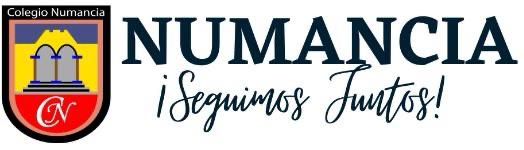 Estimados/as Apoderados:Junto con saludar y esperando que se encuentren bien junto a sus familias, nos dirigimos a ustedes para agradecer la excelente participación en el proceso de elección de directiva del Centro General de Padres y Apoderados 2021. Con entusiasmo y alegría presentamos a quienes representarán a todos los padres y apoderados numantinos durante este periodo:Muchas gracias por haber sido parte de estas elecciones tan importantes para nuestra comunidad educativa.Se despide atentamenteTRICEL Colegio Numancia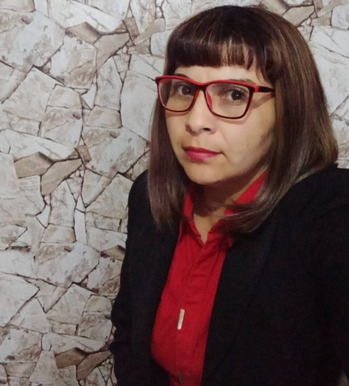           Loreto Moscoso ContrerasPresidenta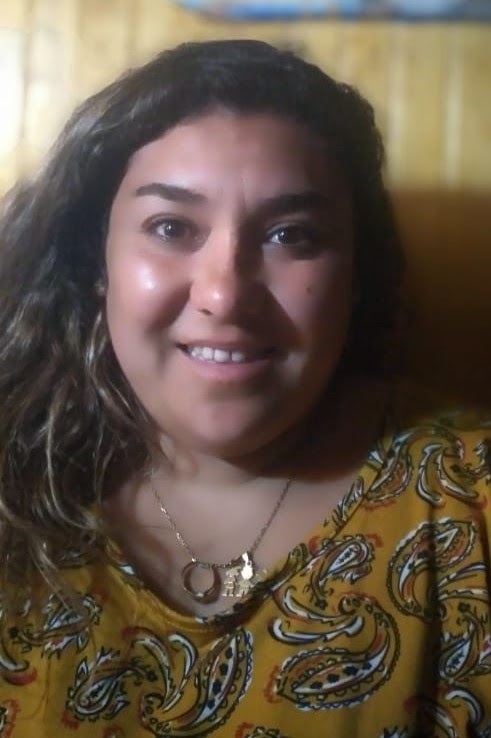 Sofía Contreras Cáceres                       Secretaria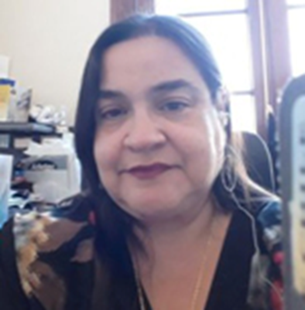 Mariluz Jiménez DíazTesorera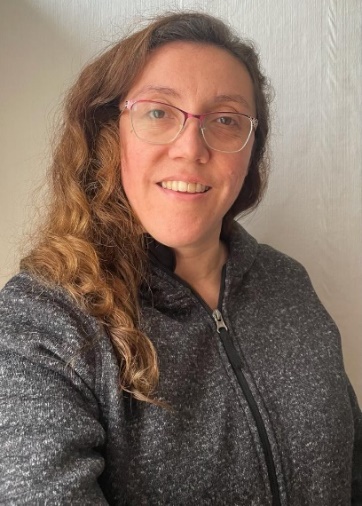              Jocelyn Miranda Varas                        Delegada